PLAN D’ACCÈS Centre de DARDILLY
3, place du PAISY
Tél : 04 78 47 56 09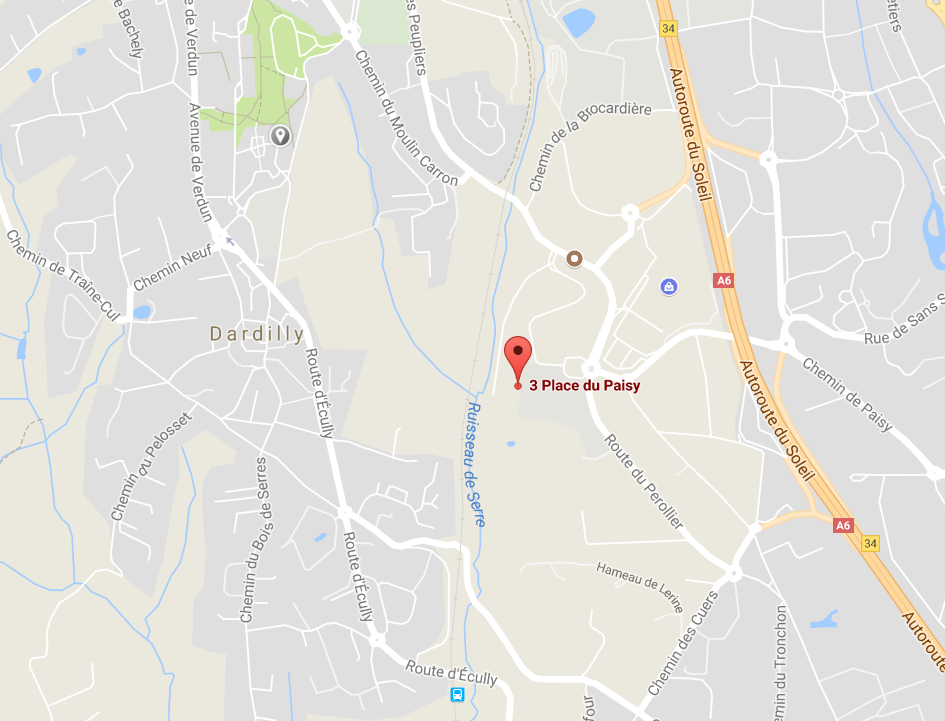 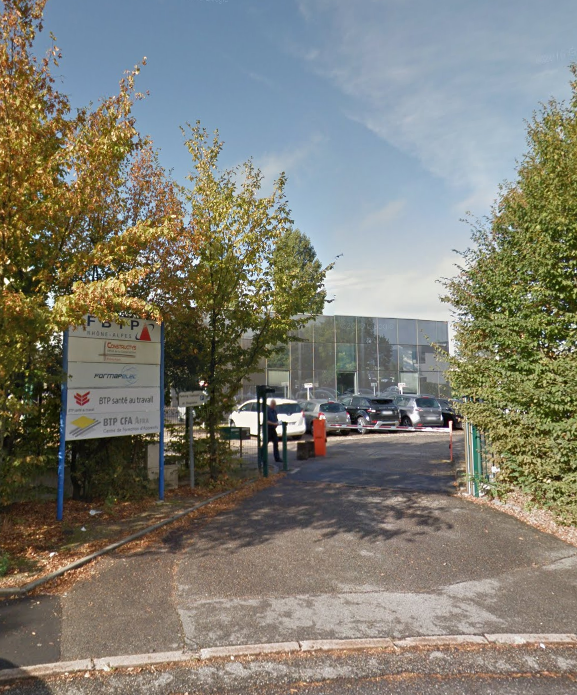 Cliquez sur le lien suivant : https://goo.gl/maps/UhzYi4h1Dc32En venant de PARISA6 direction LYON – Sortie N°34 – TECHLID – Pôle d’ActivitésAu rond-point, prendre chemin à gauche Chemin des Gorges et continuer sur 400 mètresPrendre à droite Chemin du Moulin Carron et continuer sur 100 mètresAu rond-point prendre à droite place du Paisy et continuer sur 100 mètresEn venant de LYONA6 direction PARIS par le tunnel de FOURVIERE – Sortie n° 34 DARDILLY – Le tronchonEntrer dans Limonest et continuer sur 300 mètresAu rond-point, prendre à gauche Route du Paisy et continuer sur 100 mètresAu rond-point, prendre à droite Place du Paisy et continuer sur 200 mètresContinuer tout droit Place du PaisyFORMAPELEC se situe à droite, après le chemin des Hirondelles (sur le site de l’IFBTP).Accès parking FORMAPELEC Après avoir passé le portail, utiliser le code d’accès de la barrière qui vous aura été communiqué en même temps que la convocation.En cas de besoin, vous pouvez contacter l’agence de Dardilly au 04 78 47 56 09.Par le bus, depuis LYONPrendre le métro ligne D jusqu’au terminus «  Gare de Vaise ». Prendre ensuite la ligne n°6 ou le n° 89 et descendre à l’arrêt « Techlid le Paisy » et rejoindre la place du paisy à pied.